APPENDIX DSCREENERTITLE OF INFORMATION COLLECTION:The Real Cost Campaign: Media Tracking Study 
Thank you for your interest in participating in this survey. Before we begin, we need to collect some of your background information to determine your eligibility to participate in this study. [AGE] 1. How old are you?_____________years old [RANGE: 5-100] [Terminate if under 13 or over 17]99. Prefer not to answer [Terminate][RACE/ETHNICITY]2. Which of these best describes your racial and/or ethnic background? (Select all that apply) American Indian or Alaska Native Asian Black or African American Hispanic or Latino Native Hawaiian or Other Pacific Islander   White 99. Prefer not to answer[GENDER]Below is a personal question about how you identify with your gender/sexuality. Remember, no one outside of the research team will know what you write. There are no right or wrong answers to these questions.3. Do you currently describe yourself as male, female or transgender?MaleFemaleTransgenderNone of these4. What is the 5-digit zip code where you CURRENTLY live? [Write response]	___ ___ ___ ___ ___5. Do you or any member of your immediate family or a close friend work for...? [Select all that apply]A market research companyA tobacco company (manufacturer or importer of tobacco products) [Terminate]An advertising agency or public relations firmThe media (TV/radio/newspapers/magazines)A healthcare professional (doctor, nurse, pharmacist, dietician, etc.)None of thesePrefer not to answer [Terminate]6. Have you ever received money or gift cards from a company for sharing your opinions in a discussion group, interview, or survey about tobacco?Yes, within the past 6 months [Terminate]Yes, more than 6 months agoNoI’m not surePrefer not to answer [Terminate][CIG_EVER] 7. About how many cigarettes have you smoked in your entire life? Your best guess is fine.I have never smoked cigarettes, not even one or two puffs 1 or more puffs but never a whole cigarette1 cigarette2 to 5 cigarettes6 to 15 cigarettes (about 1/2 pack total)16 to 25 cigarettes (about 1 pack total)26 to 99 cigarettes (more than 1 pack, but less than 5 packs) 100 or more cigarettes (5 or more packs)Prefer not to answer [Terminate][If 7 = 1; skip to 10]8. When did you last smoke a cigarette, even one or two puffs?Sometime during the past 3 monthsNot during the past 3 months but sometime during the past 6 monthsNot during the past 6 months but sometime in the past year1 to 4 years ago5 or more years agoPrefer not to answer [Terminate][If 8 = 1, CONTINUE TO 9. ELSE, SKIP TO 10]9. During the past 30 days, on how many days did you use a cigarette? 0 days	1 or 2 days 	3 to 5 days 	6 to 9 days 	10 to 15 days 	16 to 20 days 	21 to 29 days30 daysPrefer not to answer [Terminate][CIG_SUSCEPT] 10. Thinking about the future…[CIGAR_INTRO]The next questions are about cigarillos and filtered little cigars. These products go by lots of different names, so please use these descriptions and photos to understand what they are. Some common brands of cigarillos and filtered little cigars are Black & Mild, Swisher Sweets, Dutch Masters, Phillies Blunts, Zig Zag, Prime Time, Game cigars and Cheyenne. Sometimes they are used with marijuana and called “blunts”. 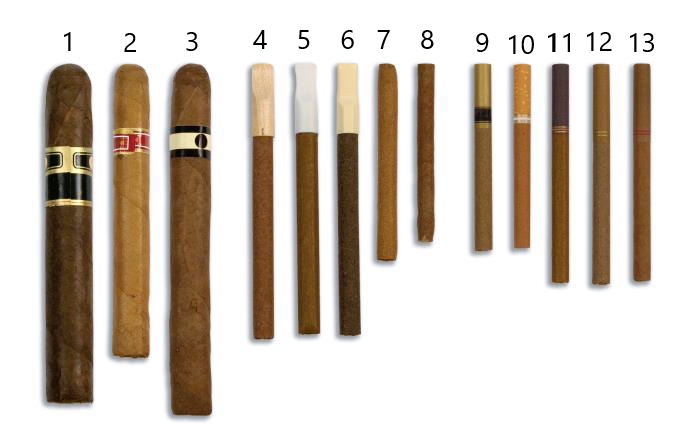 [CIGAR_EVER] 11. About how many cigarillos or filtered little cigars (the items pictured above) have you smoked in your entire life? Your best guess is fine.1.	I have never smoked cigarillos or filtered little cigars, not even one or two puffs2.	1 or more puffs but never a whole cigarillo or filtered little cigar3. 	1 cigarillo or filtered little cigar4.	2 to 5 cigarillos or filtered little cigars5. 	6 to 15 cigarillos or filtered little cigars6. 	16 to 25 cigarillos or filtered little cigars7. 	26 to 99 cigarillos or filtered little cigars8. 	100 or more cigarillos or filtered little cigarsPrefer not to answer [Terminate][If 11 = 1; SKIP TO 14]12. When did you last smoke a cigarillo or filtered little cigar, even one or two puffs?1. Sometime during the past 3 months2. Not during the past 3 months but sometime during the past 6 months3. Not during the past 6 months but sometime in the past year4. 1 to 4 years ago5. 5 or more years ago99.Prefer not to answer [Terminate][If 12 = 1, CONTINUE TO 13. ELSE, SKIP TO 14.]13. During the past 30 days, on how many days did you use a little filtered cigar or cigarillo? 1. 0 days	2. 1 or 2 days 	3. 3 to 5 days 	4. 6 to 9 days 	5. 10 to 15 days 	6. 16 to 20 days 	7. 21 to 29 days8. 30 days99. Prefer not to answer [Terminate][CIGAR_SUSCEPT] 14. Thinking about the future…[VAPE_INTRO] The next questions are about vaping products or vapes. You may also know them as e-cigarettes. They can contain nicotine and/or flavors. Some common brands are JUUL, Suorin, and Puff Bar. Please do NOT include vaping marijuana/THC/CBD when answering these questions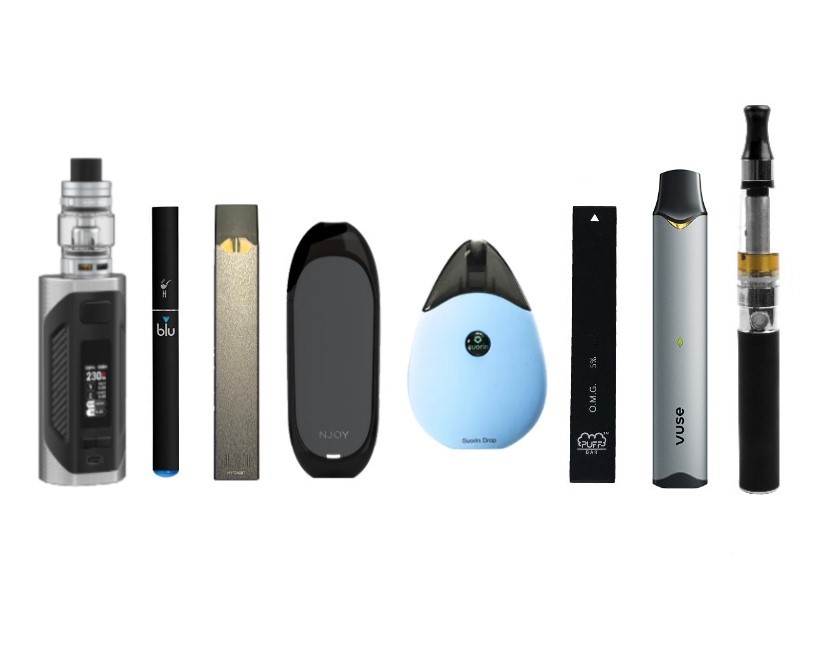 [VAPE_EVER] 15. About how many times have you used a vape in your entire life? Your best guess is fine. I have never used a vape, not even one or two puffs1 time2 to 5 times6 to 15 times16 to 25 times26 to 49 times50 to 99 times 100 or more 99.  Prefer not to answer [Terminate]If 15= 1, skip to 1816. When did you last use a vaping product, even one or two times?Sometime during the past 3 monthsNot during the past 3 months but sometime during the past 6 months Not during the past 6 months but sometime in the past year1 to 4 years ago5 or more years agoPrefer not to answer [Terminate][If 16 = 1, CONTINUE TO 17. ELSE, SKIP TO 18.]17. During the past 30 days, on how many days did you use a vape? 1. 0 days	2. 1 or 2 days 	3. 3 to 5 days 	4. 6 to 9 days 	5. 10 to 15 days 	6. 16 to 20 days 	7. 21 to 29 days8. 30 days99. Prefer not to answer [Terminate[VAPE_SUSCEPT] 18. Please do NOT include vaping marijuana/THC/CBD when answering these questions.Thinking about the future…QUALIFICATIONSWe will use the different tobacco product responses to recruit for different participants, depending on the ads being tested in that quarter’s fielding. We may move product questions not used for inclusion/exclusion into the questionnaire depending on OMB requirements.Cigarette Recruitment [Questions 7-10]:IF 7=2-7, QUALIFY FOR EXPERIMENTER GROUPIF 10 ALL A, B, C, AND D = 4, EXCLUDE FROM SUSCEPTIBLE GROUP AND TERMINATE. IF 10 ANY A, B, C, OR D = 99, EXCLUDE FROM SUSCEPTIBLE GROUP AND TERMINATE. ELSE QUALIFY FOR SUSCEPTIBLE GROUP LCC Recruitment: [Questions 11-14]:If 11 = 2-7, QUALIFY FOR EXPERIMENTER GROUPIF 14 ALL A, B, C, AND D = 4, EXCLUDE FROM SUSCEPTIBLE GROUP AND TERMINATE. IF 14 ANY A, B, C, OR D = 99, EXCLUDE FROM SUSCEPTIBLE GROUP AND TERMINATE. ELSE QUALIFY FOR SUSCEPTIBLE GROUPENDS Recruitment: [Questions 15-18]:If 15 = 2-7, QUALIFY FOR EXPERIMENTER GROUPIF 18 ALL A, B, C, AND D = 4, EXCLUDE FROM SUSCEPTIBLE GROUP AND TERMINATE. IF 18 ANY A, B, C, OR D = 99, EXCLUDE FROM SUSCEPTIBLE GROUP AND TERMINATE. ELSE QUALIFY FOR SUSCEPTIBLE GROUP[TERMINATION: TEXT PRESENTED TO DISQUALIFIED PARTICIPANTS]: “Thank you for answering our questions! Unfortunately, you will not be invited to take part in the full survey.”[TEXT PRESENTED TO QUALIFIED PARTICIPANTS]: “Congrats! You qualify to complete the full survey! You should now have access to the full survey. Please complete the survey by continuing to the next page to access it.” As a reminder, we will not share your answers with anyone outside the study, including your parents. Paperwork Reduction Act Statement: The public reporting burden for this information collection has been estimated to average 2 minutes per response to complete this screener (the time estimated to read and complete). Send comments regarding this burden estimate or any other aspects of this information collection, including suggestions for reducing burden, to PRAStaff@fda.hhs.gov.Definitely YesProbably YesProbably NotDefinitely NotPrefer Not to Answera.Do you think that you will smoke a cigarette soon?☐1☐2☐3☐4☐99b.Do you think you will smoke a cigarette at any time in the next year?☐1☐2☐3☐4☐99c.If one of your best friends were to offer you a cigarette would you use it?☐1☐2☐3☐4☐99d.Are you curious about smoking a cigarette?☐1☐2☐3☐4☐99Definitely YesProbably YesProbably NotDefinitely NotPrefer Not to Answera.Do you think that you will smoke a cigarillo or filtered little cigar soon?☐1☐2☐3☐4☐99b.Do you think you will smoke a cigarillo or filtered little cigar at any time in the next year?☐1☐2☐3☐4☐99c.If one of your best friends were to offer you a cigarillo or filtered little cigar would you use it?☐1☐2☐3☐4☐99d.Are you curious about smoking a cigarillo or filtered little cigar?☐1☐2☐3☐4☐99Definitely YesProbably YesProbably NotDefinitely NotPrefer Not to Answera.Do you think that you will vape soon?☐1☐2☐3☐4☐99b.Do you think you will vape at any time in the next year?☐1☐2☐3☐4☐99c.If one of your best friends were to offer you a vape would you use it?☐1☐2☐3☐4☐99d.Are you curious about using a vape?☐1☐2☐3☐4☐99